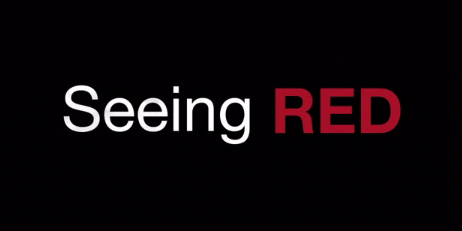 Sign In Sheet(Date:)(Location:) NameOrganization/AffiliationEmail 